РЕЗЮМЕ ВЫПУСКНИКА ИНЖЕНЕРНО-ЭКОНОМИЧЕСКОГО ФАКУЛЬТЕТАІ. Общие сведения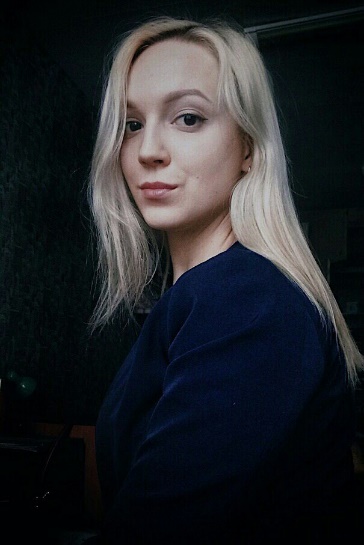 ІІ. Результаты обученияІІІ. СамопрезентацияФамилия, имя, отчество Середа Диана ИгоревнаДата рождения/гражданство19.12.1997/ РФФакультетИнженерно-экономическийСпециальностьЭкономика и управление на предприятииСемейное положениеНе замужемМесто жительства (указать область, район, населенный пункт)Могилевская область, г. БобруйскE-maildianasereda19@gmail.comViber+375 29 720 08 38Моб. телефон+375 29 720 08 38 (МТС)Основные дисциплины по специальности, изучаемые в БГТУДисциплины курсового проектирования1. Экономическая теория2. Экономика организации 3. Менеджмент4. Статистика 5. Бухгалтерский учет6. Анализ хозяйственной деятельности7. Прогнозирование и планирование экономики8. Организация труда9. Инвестиционное проектирование10. Внешнеэкономическая деятельность11. Планирование на предприятии отрасли12. Организация производства1. Макроэкономика 2. Менеджмент3. Технология и оборудование производств минеральных удобрений и солей4. Экономика организации5. Анализ хозяйственной деятельности6. Инвестиционное проектирование7. Организация производстваСредний балл по дисциплинам специальности8.0 Места прохождения практикиОАО «Белгорхимпром», ООО «Техполимер Групп», ОАО «Модум – наша косметика», ОАО «СветлогорскХимволокно»Владение иностранными языками (указать язык); наличие международных сертификатов: ТОЕFL, FСЕ/САЕ/СРЕ, ВЕС и т.д.Английский язык (средний уровень)Дополнительное образование (курсы, семинарыи др.)«Образовательный центр «Лидер», 1С: Предприятие 8.3Компетенции по использованию современных программных продуктовMS Office/Word/Exсel/PowerPoint(хороший уровень пользователя)Mathcad, VisualBasic (средний уровень пользователя)Научно-исследовательская работа (участие в проектах, конкурсах, конференциях, публикации и др.)69-я научно-техническая конференция учащихся, студентов и магистрантов УО «БГТУ», доклад на тему «Совершенствование систем оплаты труда в Республике Беларусь».Первый международный научно-технический форум по химическим технологиям и нефтегазопереработке "Нефтехимия-2018, доклад на тему: «Экономическая эффективность построения цепочек производства продукции высокой добавленной стоимости на нефтехимических предприятиях Республики Беларусь».Стажировки/Опыт работыПроходила стажировку в агентстве недвижимости «Мариэлт», староста группыЖизненные планы, хобби и планируемая сфера деятельностиЖелание развиваться в сфере экономики, менеджмента, маркетинга. Активно принимаю участие в конференциях, член БРСМ, профсоюзной организации студентов БГТУ. В свободное время занимаюсь спортом, веду активный образ жизни, читаю книги и смотрю образовательные видео на YouTube. Личные качестваУсидчивость, ответственность, трудолюбие, исполнительность, организованность, коммуникабельность, быстрая обучаемость, доброжелательностьЖелаемое место работы (область/город/предприятие)г. Минск, Минская область